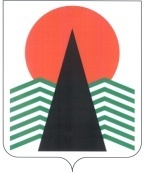 Территориальная комиссияпо делам несовершеннолетних и защите их правПОСТАНОВЛЕНИЕ №2423 апреля 2015 года, 10-00 ч.г. Нефтеюганск, 3 микр., д. 21, каб. 430зал совещаний администрации Нефтеюганского района(сведения об участниках заседания указаны в протоколе №14заседания территориальной комиссии) О состоянии преступности и правонарушений среди несовершеннолетних на территории Нефтеюганского района в 1 квартале 2015 года и о принимаемых мерах по их предупреждению	Заслушав и обсудив информацию по вопросу, предусмотренному планом работы территориальной комиссии по делам несовершеннолетних и защите их прав Нефтеюганского района на 2015 год, территориальная комиссия установила:	По статистическим данным ОМВД России по Нефтеюганскому району в 1 квартале 2015 года на территории Нефтеюганского района несовершеннолетними и при их участии совершено 11 преступлений (АППГ – 6), из них зарегистрированных в текущем году - 4 (АППГ - 1). Преступления совершены 3 несовершеннолетними (АППГ - 4), один из которых на момент передачи 8 уголовных дел в суд, достиг совершеннолетия. Все несовершеннолетние являются местными жителями, 2 подростка являются учащиеся общеобразовательных учреждений, 1 подросток без определенного занятия.	Из числа совершенных преступлений 9 квалифицированы по ст.158 УК РФ (кража), 1 преступление по ч. 2 ст. 115 УК РФ (причинение телесных повреждений) и 1 по ст. 119 УК РФ (угроза убийства), все преступления совершены на территории Нефтеюганского района.  По результатам проведения анализа следует, что 7 преступлений по ст.158 УК РФ были совершены в  декабре 2014 года и перешли как оконченные на 2015 год.	За истекший период в группе преступлений не зарегистрировано (АППГ- 1).  Зарегистрировано: 1 повторное преступление (АППГ- 0),  1 преступление, совершенно в состоянии опьянения (АППГ – 0).		В текущем году в отношении несовершеннолетних на территории Нефтеюганского района зарегистрировано 13 преступлений, совершенных в отношении 13 несовершеннолетних (ст.116 УК РФ - 2, ст.119 УК РФ - 1, ст. 125 УК РФ  -1, ст.131 УК РФ - 1, ст.157 УК РФ - 8).	В текущем году выявлено 2  случая самовольного ухода детей из дома, фактов бродяжничества и попрошайничества не выявлено.	Подразделением по делам несовершеннолетних ОМВД России по Нефтеюганскому району за отчетный период  2015 года составлен 81 административный протокол (АППГ – 99), из них:- по ст.5.35 КоАП РФ – 31 (АППГ-49);- по ст. 20.1 ч.1 КоАП РФ – 1 (АППГ-1);- по ст.20.20. ч.1 КоАП РФ – 8 (АППГ-2);- по ст.20.21 КоАП РФ – 12 (АППГ-11);- по ст.20.22 КоАП РФ – 2 (АППГ-4).	По состоянию на 31.03.2015 в ОУУП и ПДН ОМВД России по Нефтеюганскому району на учете состоит 46 несовершеннолетних и 56 неблагополучных родителей,  поставлено на учет в отчетном периоде 7 подростков и 5 неблагополучных семей. 	В целях профилактики чрезвычайных происшествий среди несовершеннолетних, преступлений и правонарушений, совершаемых ими, инспекторами по делам несовершеннолетних в процессе проведения индивидуальных и коллективных бесед доводиться информация о нормах действующего законодательства.        	С начала 2015 года в образовательных учреждениях района проведено 213 профилактических бесед лекций, в ходе которых до учащихся доводится информация о действующих на территории Нефтеюганского района социальных службах, куда можно обратиться за помощью по решению той или иной кризисной жизненной ситуации. Также проводиться работа с администрациями образовательных учреждений, с целью своевременного  выявления учащихся, склонных к совершению антиобщественных деяний и суицидальным попыткам и проведения с ними дальнейшей работы. С начала 2015 года такой информации не поступало.	За отчетный период проведено 148 патронажей в неблагополучные семьи, в том числе совместно с сотрудниками органов системы профилактики проводились локальные рейды по местам концентрации подростков в вечернее время с целью выявления подростков, склонных к совершению правонарушений (всего проведено 39 таких рейдов, задействовано 188 человек), в т.ч. безнадзорных и получения информации об участниках групп. Проводилась работа по выявлению взрослых лиц, отрицательно влияющих на подростков, вовлекающих их в пьянство, наркоманию, преступную деятельность;	С судимыми и ранее привлекаемыми к ответственности несовершеннолетними проводилась следующая работа:- собрания осужденных и их родителей с обязательным присутствием на нем руководителей заинтересованных служб и учреждений системы профилактики, цель которого разъяснение уголовного и административного законодательства, предупреждение о последствиях наступающих при нарушении выполнения обязанностей, возложенных на осужденных судом, организация занятости;- еженедельное ведение контроля за образом жизни данной категории подростков через индивидуальные посещения по месту жительства – всего осуществлено 66 проверок;- проверка образа жизни несовершеннолетних во время проведения специализированных мероприятий, отработка территорий, совместное патрулирование с другими службами (по плану);- с особой категорией несовершеннолетних проводили беседы начальники полиции  отделов полиции, отрабатывались на причастность к совершенным в районе преступлениям сотрудниками ОРЧ УР, выявлялись связи несовершеннолетних, с целью дальнейшей отработки лиц;- из числа сотрудников ОМВД России по Нефтеюганскому району за каждым несовершеннолетним, состоящим на учете в ОУУП и ПДН ОМВД России по Нефтеюганскому району закреплен наставник.	В целях профилактики безнадзорности и правонарушений несовершеннолетних, территориальная комиссия по делам несовершеннолетних и защите их прав Нефтеюганского района п о с т а н о в и л а:	1. Структурам системы профилактики безнадзорности и правонарушений несовершеннолетних района направить в адрес территориальной комиссии предложения для разработки плана дополнительных мероприятий на 2015 год по устранению причин и условий, способствующих неэффективным результатам деятельности в  2014 году по следующим показателям:	-  «доля несовершеннолетних, исключенных из реестра находящихся в социально опасном положении в связи с положительной динамикой, в общем количестве несовершеннолетних, находящихся в социально опасном положении» (исполнители – Департамент образования и молодежной политики, Департамент культуры и спорта, Комитет по опеке и попечительству, БУ ХМАО-Югры «Комплексный центр социального обслуживания населения «Забота», Нефтеюганская районная больница, ОМВД России по Нефтеюганскому району, КУ ХМАО-Югры «Нефтеюганский центр занятости населения»);	- «доля семей, исключенных из реестра находящихся в социально опасном положении в связи с положительной динамикой, в общем количестве семей, находящихся в социально опасном положении» (исполнители – Департамент образования и молодежной политики, Департамент культуры и спорта, Комитет по опеке и попечительству, БУ ХМАО-Югры «Комплексный центр социального обслуживания населения «Забота», БУ ХМАО-Югры «Нефтеюганская районная больница», ОМВД России по Нефтеюганскому району, КУ ХМАО-Югры «Нефтеюганский центр занятости населения»);	- «доля несовершеннолетних, совершивших административные правонарушения, в общем количестве детского населения, проживающего в муниципальном образовании» (исполнитель - ОМВД России по Нефтеюганскому району);	- «доля несовершеннолетних, не посещающих или систематически пропускающих по неуважительным причинам занятия в общеобразовательных организациях, от общего числа несовершеннолетних, обучающихся в образовательных организациях на территории муниципального образования» (исполнитель – Департамент образования и молодежной политики)	Срок: не позднее 15 мая 2015 года		2. Утвердить состав рабочей группы из числа представителей субъектов системы профилактики безнадзорности и правонарушений несовершеннолетних, общественных организаций, национальных диаспор для проведения в период с 1 июня до 1 октября 2015 года межведомственной профилактической операции «Подросток» (приложение).	Срок: 23 апреля 2015 года.	3. БУ ХМАО-Югры «Комплексный центр социального обслуживания населения «Забота»(Л.Я.Ким) продолжить ведение ежемесячного мониторинга занятости несовершеннолетних, находящихся в социально опасном положении, участвующих в клубной деятельности КЦСОН «Забота».	  Информацию о занятости несовершеннолетних, находящихся в социально опасном положении, направлять в территориальную комиссию по делам несовершеннолетних и защите их прав Нефтеюганского района ежеквартально.	Срок: за 2 квартал 2015 года – не позднее 5 июля 2015 года, 		за 3 квартал 2015 года – не позднее 5 октября 2015 года, 		за 4 квартал 2015 года – не позднее 20 декабря 2015 года.	4. БУ ХМАО-Югры «Нефтеюганская районная больница»(К.В.Венедиктов) осуществлять ведение ежемесячного мониторинга оздоровления несовершеннолетних, находящихся в социально опасном положении в учреждениях здравоохранения.	  Информацию о занятости несовершеннолетних, находящихся в социально опасном положении, направлять в территориальную комиссию по делам несовершеннолетних и защите их прав Нефтеюганского района ежеквартально.	Срок: за 2 квартал 2015 года – не позднее 5 июля 2015 года, 		за 3 квартал 2015 года – не позднее 5 октября 2015 года, 		за 4 квартал 2015 года – не позднее 20 декабря 2015 года.	5. Департаменту образования и молодежной политики (Н.В.Котова) организовать проведение мониторинга данных о предполагаемой летней занятости несовершеннолетних, находящихся в социально опасном положении  и оказание помощи несовершеннолетним, указанной категории, в организации отдыха, оздоровления и занятости в летний период 2015 года.	Информацию о занятости (отдельно по каждому месяцу) несовершеннолетних, состоящих на учете в территориальной комиссии по делам несовершеннолетних и защите их прав, ОДН ОМВД России по Нефтеюганскому району, проживающих в семьях, находящихся в социально опасном положении, предоставить в адрес территориальной комиссии по делам несовершеннолетних и защите их прав, ОУУП и ПДН ОМВД России по Нефтеюганскому району.	 Срок: не позднее 25 мая 2015 года.Председательтерриториальной комиссии                                  В.Г.МихалевПриложение  к постановлению территориальной комиссии по делам несовершеннолетних и защите их прав Нефтеюганского района от 23.04.2015 № 24Состав рабочей группыдля проведения операции «Подросток» на территории Нефтеюганского района в 2015 году№Структура системы профилактики безнадзорности и правонарушений несовершеннолетнихФИО ответственного лица  1.Руководитель рабочей группы – председатель территориальной комиссии по делам несовершеннолетних и защите их прав Нефтеюганского районаМихалев В.Г.2.Отдел по делам несовершеннолетних, защите их прав администрации Нефтеюганского районаМалтакова В.В. (Залозных Е.В.)3.Департамент образования и молодежной политики Нефтеюганского района, в том числе отдел по делам молодежиЧирун Е.А. (Лубкова Н.Л.)Малиновская О.С. (Ржеусская И.Г.)4.Комитет по опеке и попечительству администрации Нефтеюганского районаЛобанкова В.В.(Кулага Е.Л.)5.Комитет по физической культуре и спорту Департамента культуры и спорта Нефтеюганского районаБаев А.Т.(Чухрий О.А.)6.Комитет по культуре Департамента культуры и спорта Нефтеюганского районаКовалевская Е.А.(Минаева И.А.)7.БУ ХМАО-Югры «Нефтеюганская районная больница»Васильченко С.В.(Попова Е.Н.)8.ОУУП и ПДН ОМВД России по Нефтеюганскому районуКулинча Н.Н.(Бахтиев Р.М.)9.Управление социальной защиты населения по г. Нефтеюганску и Нефтеюганскому районуГусарова О.А.(Чистякова Н.А.)10.БУ ХМАО - Югры «Нефтеюганский центр занятости населения»Шимчук И.В.(Пушкина О.В.)11. БУ ХМАО – Югры Комплексный центр социального обслуживания населения «Забота»Лесина Л.В.(Третьякова Г.И.)12.Местная религиозная организация православный Приход храма Святой Троицы пгт.ПойковскийПо согласованию13.Нефтеюганская районная общественная организация народов Северного Кавказа «Терек»По согласованию